INDICAÇÃO Nº 1485/2017Sugere ao Poder Executivo Municipal a sinalização vertical das lombadas na Av. Prefeito Isaías Hermínio Romano. Excelentíssimo Senhor Prefeito Municipal, Nos termos do Art. 108 do Regimento Interno desta Casa de Leis, dirijo-me a Vossa Excelência para sugerir que, por intermédio do Setor competente, promova sinalização vertical das lombadas na Avenida Prefeito Isaías Hermínio Romano, neste município.Justificativa:Moradores procuraram esta vereadora solicitando que intermediasse junto ao governo municipal melhorias na sinalização vertical das lombadas na Av. Prefeito Isaías Hermínio Romano. As sinalizações das lombadas do local estão apagadas, é uma avenida de grande movimento e precisa de atenção para evitar maiores problemas.Plenário “Dr. Tancredo Neves”, em 09 de fevereiro de 2017.GERMINA DOTTORI-Vereadora PV-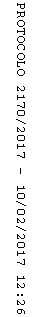 